Performance Tasks:Directions: Choose ONE of the following performance tasks to complete for the Evolution Unit. This will count as 30% of the Unit Assessment. Write in complete sentences and no handwritten submissions allowed. You may reference examples from class but your evidence must be new content. Include all website url’s you used in the completion of this task.Option 1: Choose a population of an organism that has experienced change in their environment. Pretend there are 100 individuals in the population. Use Hardy-Weinberg and natural selection mechanisms to show how the population has changed over multiple generations as a result of a change in their environment.Hardy Weinberg: Either plug in your own numbers to show how one specific trait is increasing in a population or use examples given in class.  Remember,  p + q = 1.  Once you have your numbers, write a concluding paragraph comparing how the population has changed toward the recessive trait over time.Generation 0:_____recessive trait in a population / 100 = q2   	q2  = √_____ recessive trait = q_____dominant trait in a population / 100 = 1 - q = pGeneration 10:_____recessive trait in a population / 100 = q2   	q2  = √_____ recessive trait = q_____dominant trait in a population / 100 = 1 - q = pOption 2: Create an image (do not cut and paste if digital) that shows evidence for common ancestry between 4 organisms (keep the same 4 organisms throughout). Be as creative as possible but some options may include a comparison chart of homologous structures, map of geographical distribution, DNA analysis, fossil record, and/or embryo comparison. Example of a cladogram: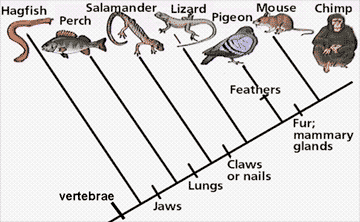 Option 3: Choose an example of either sympatric or allopatric speciation and make a video (2 min max) that models the emergence of a new species. Make sure to include the mechanisms for the speciation. TaskMetNot MetPoints EarnedPoints PossibleIdentify a population.1Describe the population and the traits that exist within that population.2Describe the population’s ecosystem currently and how it is changing.3Analyze how a specific trait causes a population to be successful in a changing environment. Use the Hardy-Weinberg principle and other evidence to support your claim.4Total:10TaskMetNot MetPoints EarnedPoints PossibleMakes a claim about organisms (at least 4) that share common ancestry.  Ex: “These 4 organisms are related because ______.”2Uses at least 3 lines of evidence to compare the 4 organisms. Use this list: embryology, DNA analysis, fossils, comparative anatomy, geographic distribution. Include a sentence or two describing how the evidence works.6Using the evidence, construct a cladogram that shows common ancestry between the organisms and which organisms are more closely related. Remember to include the physical characteristics that tie them together.2Total:10TaskMetNot MetPoints EarnedPoints PossibleVideo is under 2 minutes.1Describe/Show the speciation event including how the population/environment changed (gene mutations or geographic isolation).4Describe/Show the mechanisms that caused the change in the new populations based on their new environment once they separated from the original population.4What would happen if the two distinct populations were to come back together?1Total:10